OBJEVITELÉ 3. C 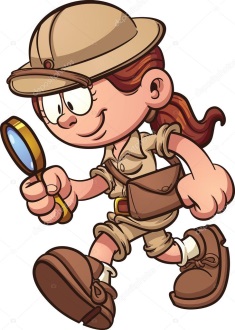 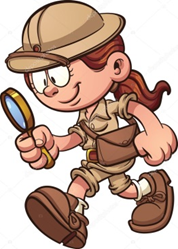 		   DEN ZEMĚ -  chráníme ji 		a pečujeme o naší planetu         33. týden - lichý                                                                        15.  – 19. dubna 2024Vážení rodiče, tento týden bude hodně v duchu péče o naši planetu Zemi, čekají nás 2 projektové dny. Tělesná výchova podle počasí i venku, ať májí děti i boty na ven a nějakou starší mikinu v tašce na TV. Děkuji. V úterý již budeme častěji chodit na výuku ven, prosím počítejte s tím v rámci oblečení a batůžku na ven. Co nás čeká ve třídě:16. a 17. 4. – DEN ZEMĚ -  v úterý stanoviště v bažantnici, poté budeme odcházet do bažantnice – sejdeme se ve třídě (SPORTOVNÍ A VHODNÉ OBLEČENÍ podle počasí, batůžek svačina, penál, pití, čip na oběd). Konec výuky ve 12:35ve středu 17. 4. tematický den ve škole a jejím okolí (batůžek, penál, svačina pití, sportovní a vhodné oblečení podle počasí – půjdeme i ven). Konec výuky v 11:40.23. 4. KAPKA MEDU PRO VERUNKU – Hudební divadlo Karlín -  199 Kč z TF/ info k odchodu a návratu upřesnímCO SE DĚJE VE ŠKOLEŠKOLNÍ DRUŽINA --------------------------------------------------------------------------------------------------------------------------------CO DOMA Trénovat online procvičování doplňování i, y po vyjmenovaných slovech Procvičovat násobení, dělení, sčítání a odčítání (do 1000)Čtení jako součást večerního rituálu.Děti procvičují to, co jim dělá potíže. Ve škole si mohou říct o pomoc, radu, podporu.Příjemný týden.                       Ilona, Terka, Lenka, JanaCo budeme OBJEVOVAT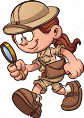               Co se naučím – jak mi to jde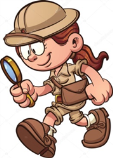               	ZELENÁ = Bezpečně zvládám (samostatně a s jistotou pracuji, pomáhám ostatním).		ŽLUTÁ = V podstatě zvládám, dopouštím se chyb (plním zadané úkoly, občas zaváhám, potřebuji se ujistit).		ČERVENÁ   =  Mám nedostatky ve znalostech (pracuji jen s dopomocí učitele, nezapojuji se).Předmět	UčivoÚkolČeský jazyk /psaníVYJMENOVANÁ SLOVA procvičování                              uč. 90 - 92Podstatná jména – určování kategoriíSlovesa a jejich kategorie - vyvozeníDílna psaní.                                                                             PS str. 17 - 18             Český jazyk/ čteníČtení s porozuměním...důležité myšlenky v textuDílna čtení – předvídání, co se v textu staneKniha na dílnu čtení.MatematikaSíť krychle.                                                                                uč. 93 - 96Sčítání, odčítání, násobení a dělení.Krokování čelem vzad a jeho zápis.                                PS 2 : 34 -36Svět kolem násDEN ZEMĚHv, Vv, TvLidové písně a Orffovy nástroje.Hod míčkem do dálky.Tvoření   - malování.Předmět SebehodnoceníSEMAFORČeský jazyk/čteníČtu pozorně text a sleduji důležité myšlenky.Předvídám a zapisuji, co se v příběhu stane.Český jazyk /psaníUrčuji číslo a rod, pád u podst. jmen.Vím, že slovesa mají své kategorie, které u nich určujeme.Vyjmenuji kategorie u sloves.Pátek – kniha na dílnu čteníMatematikaPísemně sčítám, odčítám, násobím s jistotou.Zkoumám síť krychle.Zapisuji krokování čelem vzad.Pravítko s ryskou. KRUŽÍTKO.Svět kolem násPlním zodpovědně úkoly na stanovištích ke Dni Země.Pozoruji a zaznamenávám si, co žije a roste v okolí vodní plochy Šeberák.Vv, Hv, TvZpívám píseň a doprovázím ji na hudební nástroj.Maluji, tvořím podle instrukcí.Házím míčkem správnou technikou do dálky.